Burlingame Public Library Lane Community Room - Request to Schedule EventPlease complete this form and return it toSidney Poland - poland@plsinfo.org - 650-558-7404 Responsible Party			Contact InformationContact InformationContact PersonGroup NameAddressPhone #E-mail addressEvent InformationEvent InformationEvent DateEvent TimeNature of EventEstimated Attendance 
Seating Capacity 80Presentation Device   PC                       Apple                       None  Room SetupRoom SetupRoom SetupRoom SetupRoom SetupRoom SetupRoom SetupRoom SetupSet up designs below can be customized for your needs. Plans are not exact, but close to relative scale and are shown at or near maximum capacity. Select one belowSet up designs below can be customized for your needs. Plans are not exact, but close to relative scale and are shown at or near maximum capacity. Select one belowSet up designs below can be customized for your needs. Plans are not exact, but close to relative scale and are shown at or near maximum capacity. Select one belowSet up designs below can be customized for your needs. Plans are not exact, but close to relative scale and are shown at or near maximum capacity. Select one belowSet up designs below can be customized for your needs. Plans are not exact, but close to relative scale and are shown at or near maximum capacity. Select one belowSet up designs below can be customized for your needs. Plans are not exact, but close to relative scale and are shown at or near maximum capacity. Select one belowSet up designs below can be customized for your needs. Plans are not exact, but close to relative scale and are shown at or near maximum capacity. Select one belowSet up designs below can be customized for your needs. Plans are not exact, but close to relative scale and are shown at or near maximum capacity. Select one belowTheatreClassroomClassroomDiscussionU-ShapeConferenceConferenceBanquet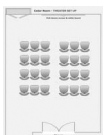 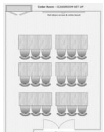 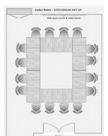 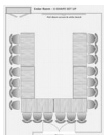 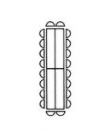 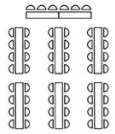 # Tables   # Tables   # Chairs   # Chairs   Podium  Podium  Easel  Easel  Tech Equipment AvailableTech Equipment Available  Projector/Screen/DVD  Pointer/Slide - Advancer  Laptop (for use with projector)  Microphones with speaker systemEquipment and FeesEquipment and FeesRoom fee includes use of tech equipment and staff assistance.
Staff assistance must be requested before the event.

Request staff assistance?        YES          NORoom fee includes use of tech equipment and staff assistance.
Staff assistance must be requested before the event.

Request staff assistance?        YES          NORoom Fee (4 Hours)$130